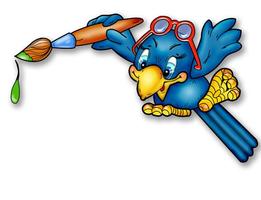 Правила поведения родителей на детском празднике
Добро пожаловать на детский праздник к нам 
И с правилами ознакомиться мы предлагаем Вам 
Мы в музыкальном зале рады видеть всех 
Всегда звучат здесь песни, детский смех.
И чтобы праздник был спокойней, веселей, 
Не надо брать с собой грудных детей. 
Устанут, будут плакать, и кричать, 
Нехорошо артистов огорчать.
В день праздника вы постарайтесь раньше встать. 
Чтоб на утренник в детсад не опоздать. 
Чтоб Ваша дочка или ваш сынок 
Костюм надеть спокойно смог. 
А вот фотоаппарат иль камеру возьмите, 
И обязательно весь праздник нам снимите.
А что же можно? Спросите вы нас! 
Мы очень просим, дорогие, Вас  
Аплодисментами поддерживать детей, 
Чтобы артисты стали посмелей.
А если уж пришлось вам опоздать 
То постарайтесь никому не помешать. 
Вы между номерами паузу дождитесь 
Пройдите в зал и у дверей садитесь.
И не забудьте снять пальто и шапки. 
Снимите сапоги, наденьте тапки, 
А лучше туфли на высоких каблуках. 
Чтоб все вокруг сказали: «Ах!»
Ещё хотим, друзья вам предложить 
Свои таланты в зале проявить. 
Читать стихи, петь песни, танцевать, 
Шутить, на сцене роль сыграть,  
Танцуйте, пойте, веселитесь с нами 
И знайте, ждем всегда мы встреч приятных с вами!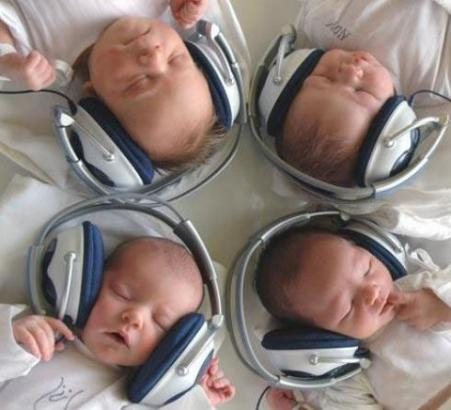  Влияние музыки на психику ребенка.Музыка обладает сильным психологическим воздействием на человека. Она влияет на состояние нервной системы (успокаивает, расслабляет или, наоборот, будоражит, возбуждает), вызывает различные эмоциональные состояния (от умиротворенности), покоя и гармонии до беспокойства, подавленности или агрессии).В связи с этим важно обратить внимание на то, какую музыку слушаете вы и ваши дети. 
Возбуждающая, громка музыка, выражающая агрессивный настрой, лишает человека (и взрослого, и ребенка) состояния уравновешенности, спокойствия, а при определенных условиях (например, на рок-концертах) побуждает к разрушительным действиям. Особенно противопоказана такая музыка гипервозбудимым, расторможенным детям со слабым контролем, т.к. она усиливает проявления отрицательных свойств в поведении ребенка. 
Спокойная музыка, вызывающая ощущения радости, покоя, любви, способна гармонизировать эмоциональное состояние как большого, так и маленького слушателя, а также развивать концентрацию внимания. 
Музыку можно использовать перед сном, чтобы помочь с трудом засыпающему ребенку успокоиться и расслабиться. Когда ребенок ляжет в постель, включите спокойную, тихую, мелодичную, мягкую музыку и попросите его закрыть глаза и представить себя в лесу, на берегу моря, в саду или в любом другом месте, которое вызывает у него положительные эмоции. Обратите внимание ребенка на то, как расслабляется и отдыхает каждая часть его тела. 
Еще с древних времен люди заметили, что человеческий голос и звук вообще обладают сильным воздействием. Так, звук восточного духового инструмента панги вводит змею в состояние, подобное гипнозу. Вибрации человеческого голоса в одном случае имеют лечебное действие (что издавна использовалось народными целителями), а в другом – причиняют человеку вред. 
Речь человека является сильнейшим фактором воздействия, как на окружающих, так и на самого говорящего. Наше внутреннее состояние, наши мысли, отношение к миру проявляются в содержании речи и в ее интонационной окраске. А то, что мы говорим и как это произносим, в свою очередь откладывает отпечаток на психологическом состоянии слушающего, влияет на наши отношения с ним. Например, грубый, резкий голос взрослого может вызвать у ребенка сильный испуг и состояние оцепенения. Постоянно раздраженный, недовольный голос говорящего порождает у слушателя ощущение, что его не любят и не принимают как личность. А отказ в чем-либо, произнесенный спокойным, мягким, сочувствующим голосом помогает ребенку легче примириться с неудовлетворенностью его желания.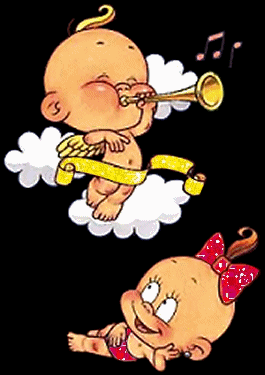 От природы музыкален каждый
    Исследования известных ученых, педагогов доказывают возможность и необходимость формирования у ребенка памяти, мышления, воображения с очень раннего детства. Не является исключением и возможность раннего развития у детей музыкальных способностей. Есть данные, которые подтверждают факты влияния музыки на формирующийся в период беременности женщины плод и положительное ее воздействие на весь организм человека в дальнейшем. Музыка всегда претендовала на особую роль в обществе. В древние века музыкально-медицинские центры лечили людей от тоски, нервных расстройств, заболеваний сердечно-сосудистой системы. Музыка влияет на интеллектуальное развитие, ускоряя рост клеток, отвечающих за интеллект человека. Не случайно, занятия математикой в пифагорейской школе проходили под звуки музыки, повышающей работоспособность и умственную активность мозга. Музыкой можно изменять развитие: ускорять рост одних клеток, замедлять рост других. Но главное, музыкой можно влиять на эмоциональное самочувствие человека. Бессмертные музыкальные произведения Моцарта, Бетховена, Шуберта, Чайковского способны активизировать энергетические процессы организма и направлять их на его физическое оздоровление.  
Наиболее благоприятного периода для развития музыкальных способностей, чем детство, трудно представить. Ведь задатки к музыкальной деятельности (то есть физиологические особенности строения организма, например, голосового аппарата или органа слуха) имеются у каждого. И если для музыкального развития ребенка с самого его рождения созданы необходимые условия, то это дает значительный эффект в формировании его музыкальности. Природа щедро наградила человека. Она дала ему все для того, чтобы видеть, ощущать, чувствовать окружающий мир, Она позволила слышать все многообразие существующих вокруг звуковых красок. Прислушиваясь к собственному голосу, голосам птиц и животных, таинственным шорохам леса, листьев и завыванию ветра, люди учились различать интонацию, высоту, длительность. Из необходимости и умения слушать и слышать рождалась музыкальность – природой данное человеку свойство. 
Итак, все мы от природы музыкальны. Об этом необходимо знать и помнить каждому взрослому, так как от него зависит, каким станет в дальнейшем его ребенок, как он сможет распорядиться своим природным даром. Музыка детства - хороший воспитатель и надежный друг на всю жизнь. Желая подружить с ней малыша, родным и близким нужно помнить следующее. 
1. Ранее проявление музыкальных способностей говорит о необходимости начинать музыкальное развитие ребенка как можно раньше. «Если не заложить с самого начала прочный фундамент, то бесполезно пытаться построить прочное здание: даже если оно будет красиво снаружи, оно все равно развалится на куски от сильного ветра и землетрясения», - считают педагоги. Время, упущенное как возможность формирования интеллекта, творческих, музыкальных способностей ребенка, будут невосполнимо. 
2. Путь развития музыкальности каждого человека неодинаков. Поэтому не следует огорчаться, если у вашего ребенка нет настроения что-нибудь спеть или ему не хочется танцевать, а если и возникают подобные желания, то пение, на ваш взгляд, кажется далеким от совершенства, а движения смешны и неуклюжи. Не расстраивайтесь! Количественные накопления обязательно перейдут в качественные. Для этого потребуется время и терпение. 
3. Отсутствие какой-либо из способностей может тормозить развитие остальных. Значит, задачей взрослого является устранение нежелаемого тормоза. 
4. Не «приклеивайте» вашему ребенку «ярлык» – немузыкальный, если вы ничего не сделали для того, чтобы эту музыкальность у него развить. 
Постарайтесь запомнить главное: чем активнее общение вашего ребенка с музыкой, тем более музыкальным он становится, чем более музыкальным он становится, тем радостнее и желаннее новые встречи с ней.